14A Drawing Exponential Graphs1)  Draw the graph of y = 2x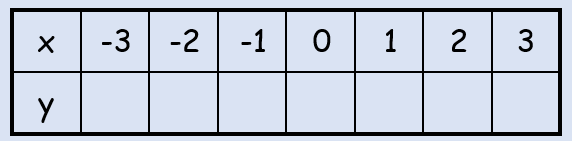 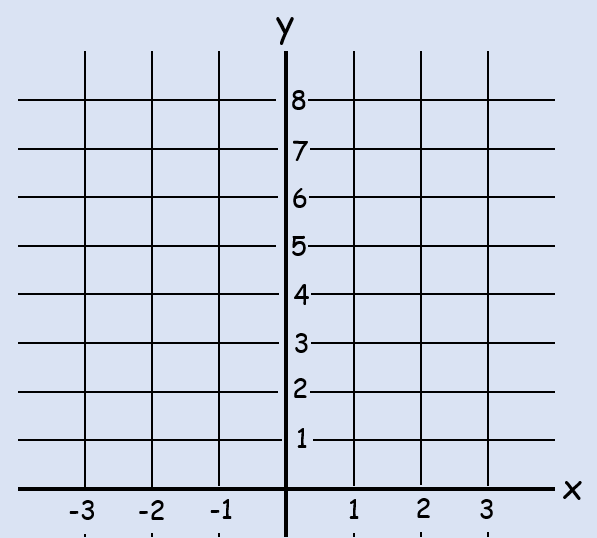 